SEND REPORT 2023/24Full Name of Education SettingGreen Lane Community Special SchoolAddress of Education SettingWoolston Learning Village, Holes Lane, Woolston, Warrington, WA1 4LSType of Education SettingSpecial Educational NeedsBrief OverviewGreen Lane Special School has pupils aged between 4 and 19 years, with Moderate Learning Difficulties (MLD), Severe Learning Difficulties (SLD), Autistic Spectrum Disorder (ASD), Profound and Multiple Learning Difficulties (PMLD) and other associated medical and physical difficulties. Some of our students aged 16 – 19 attend Woolston 6th Form College and some go onto attend a range of other further education providers.Green Lane focuses upon developing our pupils to their fullest potential. Our expectations are high, and we put great emphasis upon developing the pupils in all aspects of the curriculum, and supporting them to become as independent as possible. We ensure that the school is a secure, nurturing, welcoming environment, where pupils are encouraged to learn and have fun. Our School Motto is “Achievement for All”Our Aims at Green Lane:At Green Lane, our aim is to help our children become responsible citizens who can make a positive contribution to society. Staff at Green Lane work together with our children to encourage them to become as independent as possible, to achieve a range of qualifications, awards and certificates of achievement and also to be prepared for transfer to the next phase of their lives.Key Staff and ExpertiseSecuring and Deploying ExpertiseThe school office keep s a record of all training attended by staff and works with the Head Teacher to deploy support staff across school in line with their expertise. The SENCo ensures all staff have the appropriate training and will offer further CPD opportunities if required and linked to staff interests.Specialist Roles within SchoolWe have a school based Occupational Therapist who offers support, advice and guidance in relation to Sensory Needs. We have regular visits from Speech and Language Therapists who identify individual pupils and deliver therapy.Physiotherapists and Occupational Therapists ensure our pupils have the correct chairs and standing frames and share appropriate physio exercises and therapeutic advice and strategies for staff to deliver as required.We have specialist support from the Visual Impairment and Hearing Impairment teams. We have additional therapeutic report from a Play Therapist and Art Therapist.All our pupils have an Education Health Care Plan (EHCP) which is drawn up by the EHC Team at the Local Authority. This document allows all agencies involved with a pupil to share information in one document. This is then reviewed annually and amendments are made after each annual review. Transition SupportFor our pupils – and their families - carefully planned transition is essential. We have good links with local nurseries and encourage prospective parents and pupils to visit our school. Visits to school start from Autumn 2.Throughout their time at Green Lane, when there is a need for change, we allow for some transition. When pupils reach an age to begin consideration regarding appropriate Post 16 placements, they, and their families, will be supported by a member of our Family Support Team who specialises in transition.Those pupils who are due to transition to Woolston Sixth Form College, our shared Post 16 provision with Fox Wood School, will have experienced this with transition days/weeks and the same is carried out when pupils move to other establishments and onto Post 19.Evaluating EffectivenessClass teachers, the SENCo, Senior and Middle Leadership Teams, and Governors monitor the progress of all pupils. Whole school data is analysed and any areas of underperformance are specifically targeted.Handling ComplaintsThe school works wherever possible, in partnership with parents to ensure collaborative approach to meeting pupil’s needs. All complaints are taken seriously and are heard through the school’s complaints policy and procedure.Spending the BudgetOur pupils are all funded through the Local Authority High Needs budget, and levels of funding are allocated as a result of a pupil’s primary SEND need. As we are a Specialist Provision our core offer meets the needs of most of our pupils. In rare cases where a pupil requires additional support then we request this from the Local Authority. The School and College will provide good value for money and to report finances directly to the Governing Body and Local Authority. All spending will be directly to the benefit of the pupils/students and the school purpose and commissioning will be in line with legal requirements. Systematic full audits of expenditure will be undertaken and published annually. Local OfferWarrington’s Local Offer is Ask Ollie. The purpose of the local offer is to enable parents and young people to see more clearly what is available in the area and how to access them. It includes provision from birth to 25, across education, health and social care.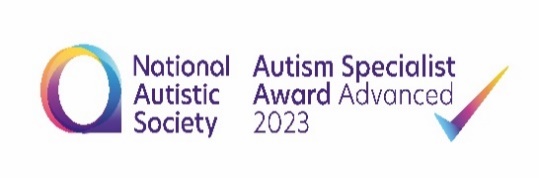 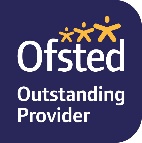 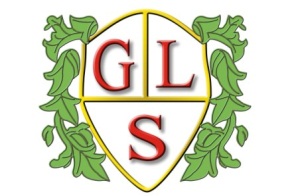 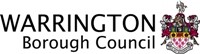 Joanne MullineuxHeadteacherLynne LedgardDeputy HeadteacherName of Staff  MemberRole Contact DetailsJoanne Mullineux- Head Teacherheadteacher@greenlaneschool.co.ukLynne Ledgard- Deputy Head Teacherlynne.ledgard@greenlaneschool.co.ukSarah Delaney- Assistant Head Teachersarah.delaney@greenlaneschool.co.ukJoanna Barnes- ASD Leadjoanna.barnes@greenlaneschool.co.ukMichael Gaskell- Behaviour Leadmichael.gaskell@greenlaneschool.co.ukLuke Bennett- SENColuke.bennett@greenlaneschool.co.ukAlan Lee- Chair of Governors alan.lee@greenlaneschool.co.uk